List of Acutely Hazardous Wastes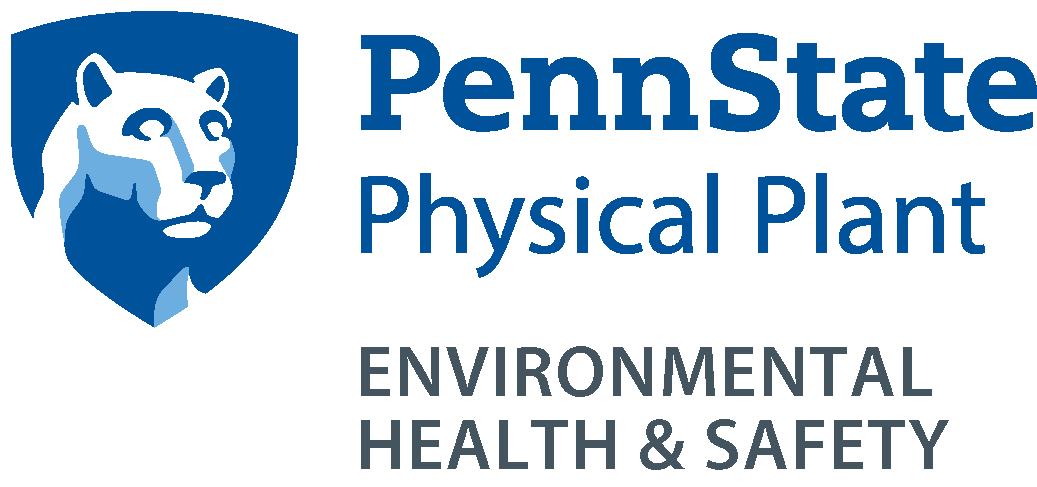 List of Acutely Hazardous WastesList of Acutely Hazardous WastesSUBSTANCEHAZARDOUS WASTE NO.CHEMICAL ABSTRACT NO.Acetaldehyde, chloroP0231070-20-0Acetamide, N-(aminothioxomethyl)-P002591-08-2Acetamide, 2-fluoroP057640-19-7Acetic acid, fluoro-, sodium saltP05862-74-81-Acetyl-2-thioureaP002591-08-2AcroleinP003107-02-8AldicarbP070116-06-3Aldicarb sulfone.P0231646-88-4AldrinP004309-00-2Allyl alcoholP005107-18-6Aluminum phosphide (R,T)P00620859-73-85-(Aminomethyl)-3-isoxazololP0072763-96-44-AminopyridineP008504-24-5Ammonium picrate (R)P009131-74-8Ammonium vanadateP1197803-55-6Argentate(1-), bis(cyano-C)-, potassiumP099506-61-6Arsenic acid H3AsO4P010506-61-6Arsenic oxide As2O3P0121327-53-3Arsenic oxide As2O5P0111303-28-2Arsenic pentoxideP0111303-28-2Arsenic trioxideP0121327-53-3Arsine, diethyl-PO38592-42-2Arsonous dichloride, phenyl-P036696-28-6AziridineP054151-56-4Aziridine, 2-methyl-P06775-55-8Barium cyanideP013542-62-1Benzenamine, 4-chloro-P024106-47-8Benzenamine, 4-nitro-P077100-01-6Benzene, (chloromethyl)-P028100-4471,2-Benzenediol, 4-[1-hydroxy-2- (methylamino)ethyl]-, (R)-P04251-43-4Benzeneethanamine, alpha,alpha-dimethyl-P046122-09-8BenzenethiolP0141080-98-57-Benzofuranol, 2,3-dihydro-2,2- dimethyl-, methylcarbamate.P1271563-66-2Benzoic acid, 2-hydroxy-, compd. with (3aS-cis)-1,2,3,3a,8,8a-hexahydro- 1,3a,8-trimethylpyrrolo[2,3-b]indol-5-yl methylcarbamate ester (1:1).P18857-64-72H-1-Benzopyran-2-one, 4-hydroxy-3- (3-oxo-1-phenylbutyl)-, & salts, when present at concentrations greater than 0.3%P001181-81-2Benzyl chlorideP028100-44-7Beryllium powderP0157440-41-7BromoacetoneP017598-31-2BrucineP018357-57-32-Butanone, 3,3-dimethyl-1- (methylthio)-,P04539196-18-4O-[(methylamino)carbonyl] oxime Calcium cyanideP021592-01-8Calcium cyanide Ca(CN)2Carbamic acid, [(dibutylamino)- thio]methyl-, 2,3- dihydro-2,2-dimethyl- 7-benzofuranyl ester.P18955285-14-8Carbamic acid, dimethyl-, 1-[(dimethylamino)carbonyl]- 5-methyl-1H- pyrazol- 3-yl ester.P191644-64-4Carbamic acid, dimethyl-, 3-methyl-1- (1-methylethyl)-1H- pyrazol-5-yl ester.P192119-38-0Carbamic acid, methyl-, 3-methylphenyl ester.P1901129-41-5Carbofuran.P1271536-66-2Carbon disulfideP02275-15-0Carbonic dichlorideP09575-44-5Carbosulfan.P18955285-14-8ChloroacetaldehydeP023107-20-0p-ChloroanilineP024106-47-81-(o-Chlorophenyl)thioureaP0265344-82-13-ChloropropionitrileP027542-76-7Copper cyanide Cu(CN)P029544-92-3m-Cumenyl methylcarbamate.P20264-00-6Cyanides (soluble cyanide salts), not otherwise specifiedP030CyanogenP031460-19-5Cyanogen chloride (CN)ClP033506-77-42-Cyclohexyl-4,6-dinitrophenolP034131-89-5Dichloromethyl etherP016542-88-1DichlorophenylarsineP036696-28-6DieldrinP03760-57-1DiethylarsineP038692-42-2Diethyl-p-nitrophenyl phosphateP041311-45-5O,O-Diethyl O-pyrazinyl phosphorothioateP040297-97-2Diisopropylfluorophosphate (DFP)P04355-91-41,4,5,8-Dimethanonaphthalene, 1,2,3,4,10,10-hexa- chloro- 1,4,4a,5,8,8a,-hexahydro-, (1alpha,4alpha,4abeta,5alpha,8alpha,8 abeta)-P004309-00-21,4,5,8-Dimethanonaphthalene, 1,2,3,4,10,10-hexa- chloro- 1,4,4a,5,8,8a-hexahydro-, (1alpha,4alpha,4abeta,5beta,8beta,8ab eta)-P060465-73-62,7:3,6-Dimethanonaphth[2,3-b]oxirene, 3,4,5,6,9,9-hexachloro- 1a,2,2a,3,6,6a,7,7a-octahydro-, (1aalpha,2beta,2aalpha,3beta,6beta,6a alpha,7beta, 7aalpha)-P03760-57-12,7:3,6-Dimethanonaphth [2,3- b]oxirene, 3,4,5,6,9,9-hexachloro- 1a,2,2a,3,6,6a,7,7a-octahydro-, (1aalpha,2beta,2abeta,3alpha,6alpha,6 abeta,7beta, 7aalpha)-, & metabolitesP051172-20-8DimethoateP04460-51-5alpha,alpha-DimethylphenethylamineP046122-09-8Dimetilan.P191644-64-44,6-Dinitro-o-cresol, & saltsP0471534-52-12,4-DinitrophenolP04851-28-5DinosebP02088-85-7Diphosphoramide, octamethyl-P085152-16-9Diphosphoric acid, tetraethyl esterP111107-49-3DisulfotonP039298-04-4DithiobiuretP049541-53-71,3-Dithiolane-2-carboxaldehyde, 2,4- dimethyl-, O- [(methylamino)- carbonyl]oxime.P18526419-73-8EndosulfanP050115-29-7EndothallP088145-73-3EndrinP05172-20-8Endrin, & metabolitesP05172-20-8EpinephrineP04251-43-4EthanedinitrileP031460-19-5Ethanimidothioic acid, 2- (dimethylamino)-N-[[(methylamino) carbonyl]oxy]-2-oxo-, methyl ester.P19423135-22-0Ethanimidothioic acid, N-[[(methylamino)carbonyl]oxy]-, methyl esterP06616752-77-5Ethyl cyanideP101107-12-0EthyleneimineP054151-56-4FamphurP09752-85-7FluorineP0567782-41-4FluoroacetamideP057640-19-7Fluoroacetic acid, sodium saltP05862-74-8Formetanate hydrochloride.P19823422-53-9Formparanate.P19717702-57-7Fulminic acid, mercury(2+) salt (R,T)P065628-86-4HeptachlorP05976-44-8Hexaethyl tetraphosphateP062757-58-4HydrazinecarbothioamideP11679-19-6Hydrazine, methyl-P06860-34-4Hydrocyanic acidP06374-90-8Hydrogen cyanideP06374-90-8Hydrogen phosphideP0967803-51-2IsodrinP060465-73-6Isolan.P192119-38-03-Isopropylphenyl N-methylcarbamate.P20264-00-63(2H)-Isoxazolone, 5-(aminomethyl)-P0072763-96-4Manganese, bis(dimethylcarbamodithioato-S,S′)-,P19615339-36-3Manganese dimethyldithiocarbamate.P19615339-36-3Mercury, (acetato-O)phenyl-P09262-38-4Mercury fulminate (R,T)P065628-86-4Methanamine, N-methyl-N-nitroso-P08262-75-9Methane, isocyanato-P064624-83-9Methane, oxybis[chloro-P016542-88-1Methane, tetranitro- (R)P112509-14-8Methanethiol, trichloro-P11875-70-7Methanimidamide, N,N-dimethyl-N′-[3- [[(methylamino)-carbonyl]oxy]phenyl]-, monohydrochloride.P19823422-53-9Methanimidamide, N,N-dimethyl-N′-[2- methyl-4-[[(methylamino)carbonyl]oxy]phenyl]-P19717702-57-76,9-Methano-2,4,3-benzodioxathiepin, 6,7,8,9,10,10- hexachloro-1,5,5a,6,9,9a-hexahydro-, 3-oxideP050115-29-74,7-Methano-1H-indene, 1,4,5,6,7,8,8- heptachloro- 3a,4,7,7a-tetrahydro-P05976-44-8Methiocarb.P1992032-65-7MethomylP06616752-77-5Methyl hydrazineP06860-34-4Methyl isocyanateP064624-83-92-MethyllactonitrileP06975-86-5Methyl parathionP071298-00-0Metolcarb.P1901129-41-5Mexacarbate.P128315-8-4alpha-NaphthylthioureaP07286-88-4Nickel carbonyl Ni(CO)4, (T-4)-P07313463-39-3Nickel cyanide Ni(CN)2 P074557-19-7Nicotine, & saltsP075154-11-5Nitric oxideP07610102-43-9p-NitroanilineP077100-01-6Nitrogen dioxideP07810102-44-0Nitrogen oxide NOP07610102-43-9Nitrogen oxide NO2P07810102-44-0Nitroglycerine (R)P08155-63-0N-NitrosodimethylamineP08262-75-9N-NitrosomethylvinylamineP0844549-40-0OctamethylpyrophosphoramideP085152-16-9Osmium oxide OsO4, (T-4)-P08720816-12-0Osmium tetroxideP08720816-12-07-Oxabicyclo[2.2.1]heptane-2,3- dicarboxylic acidP088145-73-3Oxamyl.P19423135-22-0ParathionP08956-38-2Phenol, 2-cyclohexyl-4,6-dinitro-P034131-89-5Phenol, 2,4-dinitro-P04851-28-5Phenol, 2-methyl-4,6-dinitro-, & saltsP047534-52-1Phenol, 2-(1-methylpropyl)-4,6-dinitro-P02088-85-7Phenol, 2,4,6-trinitro-, ammonium salt (R)P009131-74-8Phenol, 4-(dimethylamino)-3,5- dimethyl-, methylcarbamate (ester).P128315-18-4Phenol, (3,5-dimethyl-4-(methylthio)-, methylcarbamateP1992032-65-7Phenol, 3-(1-methylethyl)-, methyl carbamate.P20264-00-6Phenol, 3-methyl-5-(1-methylethyl)-, methyl carbamate.P2012631-37-0Phenylmercury acetateP09262-38-4PhenylthioureaP093103-85-5PhorateP094298-02-2PhosgeneP09575-44-5PhosphineP0967803-51-2Phosphoric acid, diethyl 4-nitrophenyl esterP041311-45-5Phosphorodithioic acid, O,O-diethyl S-[2-(ethylthio)ethyl] esterP039298-04-4Phosphorodithioic acid, O,O-diethyl S-[(ethylthio)methyl] esterP094298-02-2Phosphorodithioic acid, O,O-dimethyl S-[2-(methylamino)-2-oxoethyl] esterP04460-51-5Phosphorofluoridic acid, bis(1- methylethyl) esterP04355-91-4Phosphorothioic acid, O,O-diethyl O-(4- nitrophenyl) esterP08956-38-2Phosphorothioic acid, O,O-diethyl O-pyrazinyl esterP040297-97-2Phosphorothioic acid, O-[4-[(dimethylamino)sulfonyl]phenyl] O,O-dimethyl esterP09752-85-7Phosphorothioic acid, O,O,-dimethyl O- (4-nitrophenyl) esterP071298-00-0Physostigmine.P201457-47-6Physostigmine salicylate.P18857-64-7Plumbane, tetraethyl-P11078-00-2Potassium cyanide K(CN)P098151-50-8Potassium silver cyanideP099506-61-6PromecarbP2012631-37-0Propanal, 2-methyl-2-(methylthio)-, O-[(methylamino)carbonyl]oximeP070116-06-3Propanal, 2-methyl-2-(methyl-sulfonyl)-, O-[(methylamino)carbonyl] oxime.P2031646-88-4PropanenitrileP101107-12-0Propanenitrile, 3-chloro-P027542-76-7Propanenitrile, 2-hydroxy-2-methyl-P06975-86-51,2,3-Propanetriol, trinitrate (R)P08155-63-02-Propanone, 1-bromo-P017598-31-2Propargyl alcoholP102107-19-72-PropenalP003107-02-82-Propen-1-olP005107-18-61,2-PropylenimineP06775-55-82-Propyn-1-olP102107-19-74-PyridinamineP008504-24-5Pyridine, 3-(1-methyl-2-pyrrolidinyl)-, (S)-, & saltsP07554-11-5Pyrrolo[2,3-b]indol-5-ol, 1,2,3,3a,8,8ahexahydro-1,3a,8-trimethyl-, methylcarbamate (ester), (3aS-cis)-.P20457-47-6Selenious acid, dithallium(1+) saltP11412039-52-0SelenoureaP103630-10-4Silver cyanide Ag(CN)P104506-64-9Sodium azideP10526628-22-8Sodium cyanide Na(CN)P106143-33-9Strychnidin-10-one, & saltsP108157-24-9Strychnidin-10-one, 2,3-dimethoxy-P018357-57-3Strychnine, & saltsP108157-24-9Sulfuric acid, dithallium(1+) saltP1157446-18-6TetraethyldithiopyrophosphateP1093689-24-5Tetraethyl leadP11078-00-2Tetraethyl pyrophosphateP111107-49-3Tetranitromethane (R)P112509-14-8Tetraphosphoric acid, hexaethyl esterP062757-58-4Thallic oxideP1131314-32-5Thallium oxide Tl2O3 P1131314-32-5Thallium(I) seleniteP11412039-52-0Thallium(I) sulfateP1157446-18-6Thiodiphosphoric acid, tetraethyl esterP1093689-24-5ThiofanoxP04539196-18-4Thioimidodicarbonic diamide [(H2N)C(S)]2NHP049541-53-7ThiophenolP014108-98-5ThiosemicarbazideP11679-19-6Thiourea, (2-chlorophenyl)-P0265344-82-1Thiourea, 1-naphthalenyl-P07286-88-4Thiourea, phenyl-P093103-85-5Tirpate.P18526419-73-8ToxapheneP1238001-35-2TrichloromethanethiolP11875-7-7Vanadic acid, ammonium saltP1197803-55-6Vanadium oxide V2O5 P1201314-62-1Vanadium pentoxideP1201314-62-1Vinylamine, N-methyl-N-nitroso-P0844549-40-0Warfarin, & salts, when present at concentrations greater than 0.3%P001181-81-2Zinc, bis(dimethylcarbamodithioatoS,S′)-,P205137-30-4Zinc cyanide Zn(CN)2 P121557-21-1Zinc phosphide Zn3P2, when present at concentrations greater than 10% (R,T)P1221314-84-7Ziram.P205137-30-4